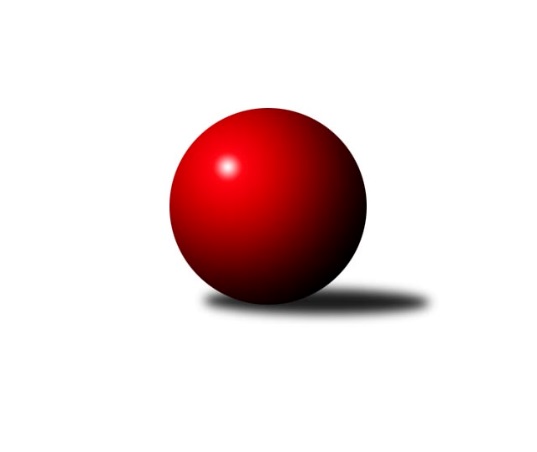 Č.3Ročník 2022/2023	5.5.2024 Východočeská soutěž skupiny B,C - nadstavba 2022/2023Statistika 3. kolaTabulka družstev:		družstvo	záp	výh	rem	proh	skore	sety	průměr	body	plné	dorážka	chyby	1.	SKK Náchod D	9	9	0	0	90 : 18 	(34.0 : 22.0)	1678	18	1176	502	31.7	2.	KK Svitavy C	8	6	0	2	62 : 34 	(33.0 : 25.0)	1629	12	1142	487	39	3.	SKK Náchod C	9	4	0	5	54 : 54 	(32.0 : 22.0)	1627	8	1154	473	39.2	4.	HC Březovice	8	4	0	4	45 : 51 	(26.5 : 31.5)	1593	8	1134	460	39.8	5.	TJ Tesla Pardubice C	9	4	0	5	43 : 65 	(23.5 : 40.5)	1561	8	1103	458	40.7	6.	TJ Tesla Pardubice D	9	3	0	6	44 : 64 	(37.0 : 35.0)	1609	6	1160	449	39.8	7.	SKK Třebechovice p/O B	9	3	0	6	36 : 72 	(19.5 : 30.5)	1556	6	1117	439	38	8.	SKK Přelouč B	9	2	0	7	46 : 62 	(32.5 : 31.5)	1588	4	1126	463	35.7Tabulka doma:		družstvo	záp	výh	rem	proh	skore	sety	průměr	body	maximum	minimum	1.	SKK Náchod D	4	4	0	0	40 : 8 	(16.0 : 10.0)	1770	8	1806	1729	2.	KK Svitavy C	4	3	0	1	34 : 14 	(15.0 : 11.0)	1580	6	1603	1567	3.	HC Březovice	4	3	0	1	31 : 17 	(20.5 : 11.5)	1557	6	1572	1537	4.	TJ Tesla Pardubice D	5	3	0	2	36 : 24 	(24.0 : 16.0)	1638	6	1671	1613	5.	SKK Třebechovice p/O B	4	3	0	1	28 : 20 	(10.5 : 5.5)	1608	6	1677	1555	6.	SKK Náchod C	4	2	0	2	28 : 20 	(18.0 : 8.0)	1698	4	1779	1646	7.	TJ Tesla Pardubice C	5	2	0	3	24 : 36 	(10.5 : 21.5)	1579	4	1610	1532	8.	SKK Přelouč B	5	1	0	4	26 : 34 	(20.0 : 20.0)	1626	2	1679	1583Tabulka venku:		družstvo	záp	výh	rem	proh	skore	sety	průměr	body	maximum	minimum	1.	SKK Náchod D	5	5	0	0	50 : 10 	(18.0 : 12.0)	1682	10	1793	1594	2.	KK Svitavy C	4	3	0	1	28 : 20 	(18.0 : 14.0)	1645	6	1690	1615	3.	SKK Náchod C	5	2	0	3	26 : 34 	(14.0 : 14.0)	1633	4	1736	1498	4.	TJ Tesla Pardubice C	4	2	0	2	19 : 29 	(13.0 : 19.0)	1549	4	1596	1492	5.	SKK Přelouč B	4	1	0	3	20 : 28 	(12.5 : 11.5)	1576	2	1678	1553	6.	HC Březovice	4	1	0	3	14 : 34 	(6.0 : 20.0)	1606	2	1677	1569	7.	TJ Tesla Pardubice D	4	0	0	4	8 : 40 	(13.0 : 19.0)	1592	0	1722	1522	8.	SKK Třebechovice p/O B	5	0	0	5	8 : 52 	(9.0 : 25.0)	1543	0	1637	1482Tabulka podzimní části:		družstvo	záp	výh	rem	proh	skore	sety	průměr	body	doma	venku	1.	KK Svitavy C	6	5	0	1	50 : 22 	(25.0 : 17.0)	1610	10 	2 	0 	1 	3 	0 	0	2.	SKK Náchod D	4	4	0	0	42 : 6 	(15.0 : 7.0)	1743	8 	2 	0 	0 	2 	0 	0	3.	TJ Tesla Pardubice C	5	3	0	2	30 : 30 	(16.0 : 24.0)	1575	6 	1 	0 	1 	2 	0 	1	4.	HC Březovice	4	2	0	2	22 : 26 	(12.0 : 14.0)	1608	4 	2 	0 	0 	0 	0 	2	5.	SKK Náchod C	4	1	0	3	20 : 28 	(17.0 : 9.0)	1609	2 	1 	0 	1 	0 	0 	2	6.	SKK Přelouč B	4	1	0	3	20 : 28 	(14.0 : 12.0)	1608	2 	0 	0 	2 	1 	0 	1	7.	TJ Tesla Pardubice D	5	1	0	4	20 : 40 	(19.0 : 21.0)	1589	2 	1 	0 	2 	0 	0 	2	8.	SKK Třebechovice p/O B	4	1	0	3	12 : 36 	(4.0 : 18.0)	1561	2 	1 	0 	1 	0 	0 	2Tabulka jarní části:		družstvo	záp	výh	rem	proh	skore	sety	průměr	body	doma	venku	1.	SKK Náchod D	5	5	0	0	48 : 12 	(19.0 : 15.0)	1667	10 	2 	0 	0 	3 	0 	0 	2.	SKK Náchod C	5	3	0	2	34 : 26 	(15.0 : 13.0)	1654	6 	1 	0 	1 	2 	0 	1 	3.	TJ Tesla Pardubice D	4	2	0	2	24 : 24 	(18.0 : 14.0)	1631	4 	2 	0 	0 	0 	0 	2 	4.	HC Březovice	4	2	0	2	23 : 25 	(14.5 : 17.5)	1593	4 	1 	0 	1 	1 	0 	1 	5.	SKK Třebechovice p/O B	5	2	0	3	24 : 36 	(15.5 : 12.5)	1585	4 	2 	0 	0 	0 	0 	3 	6.	KK Svitavy C	2	1	0	1	12 : 12 	(8.0 : 8.0)	1629	2 	1 	0 	0 	0 	0 	1 	7.	SKK Přelouč B	5	1	0	4	26 : 34 	(18.5 : 19.5)	1587	2 	1 	0 	2 	0 	0 	2 	8.	TJ Tesla Pardubice C	4	1	0	3	13 : 35 	(7.5 : 16.5)	1545	2 	1 	0 	2 	0 	0 	1 Zisk bodů pro družstvo:		jméno hráče	družstvo	body	zápasy	v %	dílčí body	sety	v %	1.	Miroslav Tomeš 	SKK Náchod D 	14	/	8	(88%)		/		(%)	2.	Milan Hurdálek 	SKK Náchod C 	14	/	9	(78%)		/		(%)	3.	Dana Adamů 	SKK Náchod D 	12	/	6	(100%)		/		(%)	4.	Miloš Voleský 	SKK Náchod D 	12	/	7	(86%)		/		(%)	5.	Ivana Brabcová 	TJ Tesla Pardubice D 	12	/	9	(67%)		/		(%)	6.	Josef Suchomel 	SKK Přelouč B 	12	/	9	(67%)		/		(%)	7.	Iva Jetmarová 	KK Svitavy C 	10	/	7	(71%)		/		(%)	8.	Jiří Tesař 	SKK Náchod D 	10	/	8	(63%)		/		(%)	9.	Jaroslav Havlas 	SKK Přelouč B 	10	/	9	(56%)		/		(%)	10.	Miloš Čížek 	HC Březovice  	8	/	5	(80%)		/		(%)	11.	Ladislav Češka 	KK Svitavy C 	8	/	6	(67%)		/		(%)	12.	Tomáš Doucha 	SKK Náchod C 	8	/	6	(67%)		/		(%)	13.	Miroslav Skala 	SKK Přelouč B 	8	/	6	(67%)		/		(%)	14.	Jiří Hakl 	HC Březovice  	8	/	7	(57%)		/		(%)	15.	Lubomír Bačovský 	KK Svitavy C 	8	/	7	(57%)		/		(%)	16.	Jiří Turek 	TJ Tesla Pardubice D 	8	/	8	(50%)		/		(%)	17.	Marek Crlík 	TJ Tesla Pardubice C 	8	/	8	(50%)		/		(%)	18.	Zdeněk Zahálka 	SKK Třebechovice p/O B 	8	/	9	(44%)		/		(%)	19.	Jaroslav Dlohoška 	SKK Náchod D 	6	/	3	(100%)		/		(%)	20.	Oldřich Hubáček 	TJ Tesla Pardubice C 	6	/	4	(75%)		/		(%)	21.	Petr Leinweber 	KK Svitavy C 	6	/	6	(50%)		/		(%)	22.	Antonín Martinec 	SKK Náchod C 	6	/	6	(50%)		/		(%)	23.	Petr Slavík 	HC Březovice  	6	/	7	(43%)		/		(%)	24.	Marie Drábková 	TJ Tesla Pardubice D 	6	/	8	(38%)		/		(%)	25.	Miroslav Hejnyš 	SKK Náchod C 	6	/	9	(33%)		/		(%)	26.	Lukáš Doubek 	TJ Tesla Pardubice C 	5	/	6	(42%)		/		(%)	27.	Monika Nováková 	TJ Tesla Pardubice C 	4	/	2	(100%)		/		(%)	28.	Stanislav Oubram 	HC Březovice  	4	/	3	(67%)		/		(%)	29.	Michaela Zelená 	SKK Třebechovice p/O B 	4	/	3	(67%)		/		(%)	30.	Oldřich Motyčka 	SKK Třebechovice p/O B 	4	/	4	(50%)		/		(%)	31.	Jindřich Jukl 	KK Svitavy C 	4	/	4	(50%)		/		(%)	32.	Filip Petera 	SKK Třebechovice p/O B 	4	/	4	(50%)		/		(%)	33.	Dušan Kasa 	SKK Přelouč B 	4	/	5	(40%)		/		(%)	34.	Vít Musil 	TJ Tesla Pardubice C 	4	/	5	(40%)		/		(%)	35.	Jiří Brabec 	TJ Tesla Pardubice D 	4	/	5	(40%)		/		(%)	36.	Jiří Doucha st.	SKK Náchod C 	4	/	6	(33%)		/		(%)	37.	Vratislav Fikar 	HC Březovice  	3	/	7	(21%)		/		(%)	38.	Karel Janovský 	SKK Přelouč B 	2	/	1	(100%)		/		(%)	39.	Adam Krátký 	KK Svitavy C 	2	/	1	(100%)		/		(%)	40.	Petr Březina 	SKK Třebechovice p/O B 	2	/	4	(25%)		/		(%)	41.	Hana Krumlová 	TJ Tesla Pardubice D 	2	/	6	(17%)		/		(%)	42.	Lenka Peterová 	SKK Třebechovice p/O B 	2	/	7	(14%)		/		(%)	43.	Martina Přibylová 	SKK Třebechovice p/O B 	0	/	1	(0%)		/		(%)	44.	Jaromír Písecký 	HC Březovice  	0	/	1	(0%)		/		(%)	45.	Stanislav Škopek 	SKK Přelouč B 	0	/	1	(0%)		/		(%)	46.	Filip Roman 	KK Svitavy C 	0	/	1	(0%)		/		(%)	47.	Milena Mankovecká 	SKK Náchod D 	0	/	2	(0%)		/		(%)	48.	Vendelín Škuta 	SKK Přelouč B 	0	/	2	(0%)		/		(%)	49.	Luděk Vohralík 	SKK Třebechovice p/O B 	0	/	3	(0%)		/		(%)	50.	Kamil Dvořák 	TJ Tesla Pardubice C 	0	/	9	(0%)		/		(%)Průměry na kuželnách:		kuželna	průměr	plné	dorážka	chyby	výkon na hráče	1.	SKK Nachod, 1-4	1714	1199	515	34.9	(428.6)	2.	Přelouč, 1-4	1619	1146	472	38.3	(404.9)	3.	Třebechovice, 1-2	1607	1115	491	34.4	(401.8)	4.	Pardubice, 1-2	1603	1142	461	38.5	(400.9)	5.	Svitavy, 1-2	1582	1123	458	41.8	(395.6)	6.	Březovice, 1-2	1536	1100	436	41.9	(384.2)Nejlepší výkony na kuželnách:SKK Nachod, 1-4SKK Náchod D	1806	0. kolo	Miroslav Tomeš 	SKK Náchod D	495	0. koloSKK Náchod D	1793	0. kolo	Miroslav Tomeš 	SKK Náchod D	487	0. koloSKK Náchod D	1792	0. kolo	Jiří Tesař 	SKK Náchod D	476	0. koloSKK Náchod C	1779	0. kolo	Miroslav Tomeš 	SKK Náchod D	475	2. koloSKK Náchod D	1754	2. kolo	Miloš Voleský 	SKK Náchod D	471	0. koloSKK Náchod C	1736	0. kolo	Tomáš Doucha 	SKK Náchod C	469	0. koloSKK Náchod D	1729	0. kolo	Jiří Turek 	TJ Tesla Pardubice D	468	2. koloTJ Tesla Pardubice D	1722	2. kolo	Miroslav Hejnyš 	SKK Náchod C	463	0. koloSKK Náchod C	1721	2. kolo	Miloš Voleský 	SKK Náchod D	462	0. koloKK Svitavy C	1690	2. kolo	Petr Slavík 	HC Březovice 	462	0. koloPřelouč, 1-4SKK Náchod D	1680	1. kolo	Josef Suchomel 	SKK Přelouč B	460	3. koloSKK Přelouč B	1679	0. kolo	Miroslav Skala 	SKK Přelouč B	458	0. koloSKK Přelouč B	1664	1. kolo	Lukáš Doubek 	TJ Tesla Pardubice C	452	0. koloSKK Náchod C	1641	3. kolo	Josef Suchomel 	SKK Přelouč B	448	0. koloKK Svitavy C	1627	0. kolo	Miroslav Hejnyš 	SKK Náchod C	428	3. koloSKK Přelouč B	1615	3. kolo	Milan Hurdálek 	SKK Náchod C	426	3. koloTJ Tesla Pardubice C	1596	0. kolo	Miroslav Tomeš 	SKK Náchod D	426	1. koloSKK Přelouč B	1590	0. kolo	Miloš Voleský 	SKK Náchod D	425	1. koloSKK Přelouč B	1583	0. kolo	Dana Adamů 	SKK Náchod D	421	1. koloTJ Tesla Pardubice D	1522	0. kolo	Petr Leinweber 	KK Svitavy C	421	0. koloTřebechovice, 1-2SKK Náchod D	1689	0. kolo	Oldřich Motyčka 	SKK Třebechovice p/O B	454	0. koloSKK Třebechovice p/O B	1677	0. kolo	Oldřich Motyčka 	SKK Třebechovice p/O B	439	0. koloSKK Třebechovice p/O B	1619	2. kolo	Milan Hurdálek 	SKK Náchod C	438	0. koloSKK Náchod C	1605	0. kolo	Dana Adamů 	SKK Náchod D	437	0. koloSKK Třebechovice p/O B	1581	0. kolo	Josef Suchomel 	SKK Přelouč B	436	2. koloHC Březovice 	1576	0. kolo	Zdeněk Zahálka 	SKK Třebechovice p/O B	435	0. koloSKK Třebechovice p/O B	1555	0. kolo	Miloš Voleský 	SKK Náchod D	435	0. koloSKK Přelouč B	1554	2. kolo	Lenka Peterová 	SKK Třebechovice p/O B	433	2. kolo		. kolo	Oldřich Motyčka 	SKK Třebechovice p/O B	421	0. kolo		. kolo	Filip Petera 	SKK Třebechovice p/O B	419	0. koloPardubice, 1-2SKK Náchod C	1685	1. kolo	Marek Crlík 	TJ Tesla Pardubice C	453	1. koloSKK Přelouč B	1678	0. kolo	Jiří Brabec 	TJ Tesla Pardubice D	452	0. koloTJ Tesla Pardubice D	1671	3. kolo	Jiří Tesař 	SKK Náchod D	450	3. koloTJ Tesla Pardubice D	1657	0. kolo	Dušan Kasa 	SKK Přelouč B	445	0. koloSKK Náchod D	1652	3. kolo	Ivana Brabcová 	TJ Tesla Pardubice D	444	0. koloTJ Tesla Pardubice D	1627	1. kolo	Miroslav Hejnyš 	SKK Náchod C	440	1. koloTJ Tesla Pardubice D	1621	0. kolo	Miroslav Skala 	SKK Přelouč B	438	0. koloKK Svitavy C	1620	0. kolo	Miroslav Skala 	SKK Přelouč B	437	0. koloKK Svitavy C	1615	0. kolo	Jiří Hakl 	HC Březovice 	437	3. koloTJ Tesla Pardubice D	1613	0. kolo	Milan Hurdálek 	SKK Náchod C	436	1. koloSvitavy, 1-2HC Březovice 	1683	1. kolo	Jiří Hakl 	HC Březovice 	466	1. koloKK Svitavy C	1603	0. kolo	Ivana Brabcová 	TJ Tesla Pardubice D	440	0. koloKK Svitavy C	1588	1. kolo	Iva Jetmarová 	KK Svitavy C	433	0. koloTJ Tesla Pardubice C	1587	0. kolo	Filip Roman 	KK Svitavy C	417	1. koloKK Svitavy C	1581	0. kolo	Lukáš Doubek 	TJ Tesla Pardubice C	417	0. koloKK Svitavy C	1569	0. kolo	Josef Suchomel 	SKK Přelouč B	415	0. koloKK Svitavy C	1567	3. kolo	Iva Jetmarová 	KK Svitavy C	410	1. koloTJ Tesla Pardubice D	1566	0. kolo	Jaromír Písecký 	HC Březovice 	410	1. koloSKK Přelouč B	1558	0. kolo	Marek Crlík 	TJ Tesla Pardubice C	409	0. koloSKK Třebechovice p/O B	1522	3. kolo	Adam Krátký 	KK Svitavy C	408	0. koloBřezovice, 1-2SKK Náchod D	1594	0. kolo	Jiří Hakl 	HC Březovice 	411	0. koloHC Březovice 	1572	0. kolo	Miroslav Tomeš 	SKK Náchod D	411	0. koloHC Březovice 	1567	0. kolo	Stanislav Oubram 	HC Březovice 	411	0. koloHC Březovice 	1551	2. kolo	Jiří Hakl 	HC Březovice 	409	0. koloHC Březovice 	1537	0. kolo	Zdeněk Zahálka 	SKK Třebechovice p/O B	408	0. koloSKK Náchod C	1498	0. kolo	Miloš Čížek 	HC Březovice 	406	0. koloTJ Tesla Pardubice C	1492	2. kolo	Tomáš Doucha 	SKK Náchod C	404	0. koloSKK Třebechovice p/O B	1482	0. kolo	Dana Adamů 	SKK Náchod D	403	0. kolo		. kolo	Miroslav Hejnyš 	SKK Náchod C	402	0. kolo		. kolo	Stanislav Oubram 	HC Březovice 	401	0. koloČetnost výsledků:	8.0 : 4.0	5x	4.0 : 8.0	6x	3.0 : 9.0	1x	2.0 : 10.0	8x	12.0 : 0.0	3x	11.0 : 1.0	1x	10.0 : 2.0	12x